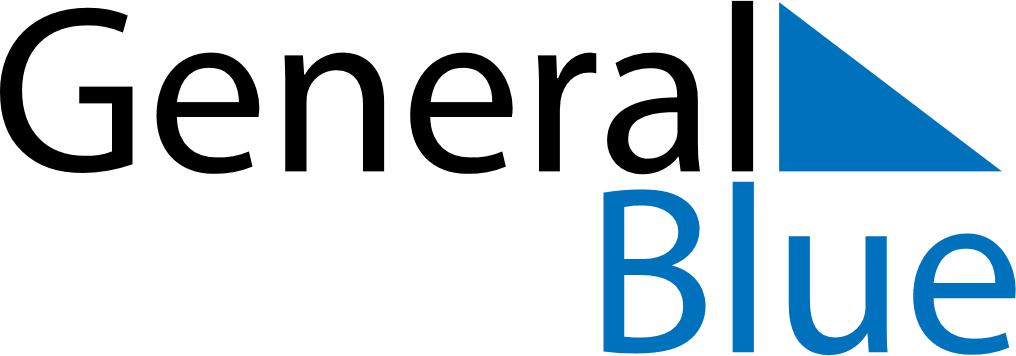 Weekly CalendarNovember 7, 2021 - November 13, 2021Weekly CalendarNovember 7, 2021 - November 13, 2021Weekly CalendarNovember 7, 2021 - November 13, 2021Weekly CalendarNovember 7, 2021 - November 13, 2021Weekly CalendarNovember 7, 2021 - November 13, 2021Weekly CalendarNovember 7, 2021 - November 13, 2021SundayNov 07MondayNov 08MondayNov 08TuesdayNov 09WednesdayNov 10ThursdayNov 11FridayNov 12SaturdayNov 136 AM7 AM8 AM9 AM10 AM11 AM12 PM1 PM2 PM3 PM4 PM5 PM6 PM